УТВЕРЖДАЮДиректор_____________ И.В. Столяр«_____» _________________20____УЧЕБНЫЙ  ПЛАНпрофессионального обучения по программе профессиональной переподготовки«Психолого-педагогическое сопровождение образовательного процесса в образовательных организациях»Цель: профессиональная переподготовкаФорма обучения заочная, с применением дистанционного обученияКатегория слушателей: преподаватели учебных заведенийКоличество часов по учебному плану: 560 часовЗам. директора по УР 				___________	Н.М. СидоркинаОтветственный за реализацию ДПО	___________	Ю.В. ПикулинаЗав. кафедрой СКС и ГД	 ___________ 	В.И.Кузнецов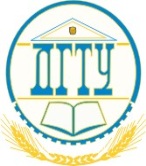 МИНИСТЕРСТВО НАУКИ И ВЫСШЕГО ОБРАЗОВАНИЯ РОССИЙСКОЙ ФЕДЕРАЦИИИнститут технологий (филиал) федерального государственного бюджетного образовательного учреждения высшего образования «Донской государственный технический университет» в г. Волгодонске Ростовской области(Институт Технологий (филиал) ДГТУ в г. Волгодонске)2Название разделов дисциплинВсего  часовВ том числеВ том числеВ том числеФорма контроля2Название разделов дисциплинВсего  часовлекциипрактические занятиясам.работаФорма контроляМодуль 1. Психология личности и группы16072880-1Общая психология 5624428Экзамен (тест)2Психология личности 5426226Зачет(тест)3. Основы социальной психологии5022226Зачет(тест)Модуль 2.  Содержание деятельности педагога-психолога 2008416100-1Психология развития и возрастная психология4016420Зачет с оценкой (тест)2Педагогическая психология4018220Экзамен(тест)3Современные теории обучения и воспитания3214216Зачет(тест)4Педагог-психолог в системе профессиональнойдеятельности3214216Зачет(тест)5Основы инклюзивного образования 2410212Зачет(тест)6Методика преподавания психологии3212416Зачет(тест)Модуль 3  Психолого-педагогическое сопровождение образовательного процесса 1988416981Психодиагностика6024630Экзамен (тест)2Специальная психология 6026430Зачет с оценкой(тест)3Психология отклоняющегося поведения  2812214Зачет(тест)4Психология семейных и детско-родительских отношений2612212Зачет(тест)5Самоопределение и профессиональная ориентация обучающихся2410212Зачет(тест)Итого:55824040278Итоговая аттестация (междисциплинарный тест)2---Экзамен(тест)ИТОГО:56024040278